耐燃電纜Fire Resistant Cable600V XLPE絕緣聚氯乙烯或低煙無鹵被覆耐燃電纜-單芯600V XLPE Insulated, PVC OR LSHF Jacketed Fire Resistant Cable-Single Core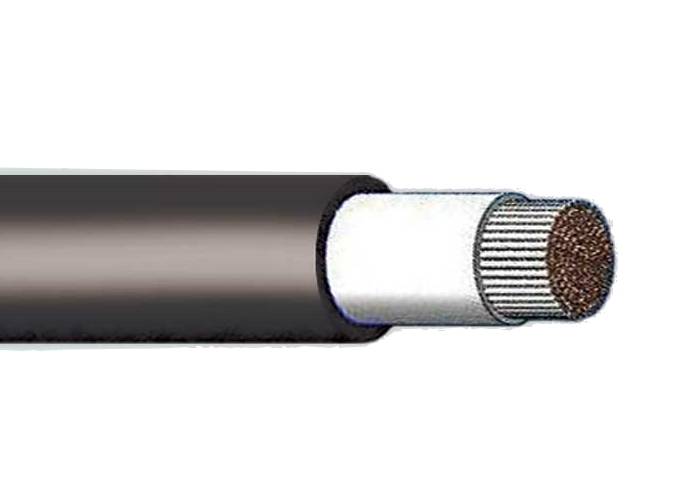 Construction:ConductorConductorInsulationthicknessJacketthicknessOverall diameter(approx.)AC testvoltagemax. Conductorresistance20℃min.InsulationResistance20℃Lengthsq. mmNo./mmmm.mm.mm.kV/5minohm/kmMΩ-kmm-1/1.00.81.56.41.522.82500300-1/1.20.81.56.61.515.82500300-1/1.60.81.57.01.58.922500300-1/2.00.81.57.41.55.652500300-1/2.61.01.58.41.53.3525003001.257/0.450.81.56.81.516.525003002.07/0.60.81.57.21.59.2425003003.57/0.80.81.57.81.55.2025003005.57/1.01.01.58.81.53.33250030087/1.21.01.59.41.52.3120003008壓縮Compacted circular1.01.59.21.52.292000300147/1.61.01.511.02.01.30150030014壓縮Compacted circular1.01.510.52.01.311500300227/2.01.21.512.52.00.824150030022壓縮Compacted circular1.21.512.02.00.8321500300307/2.31.21.513.52.00.623150030030壓縮Compacted circular1.21.513.02.00.6101500300387.81.21.514.52.50.487150030038壓縮Compacted circular1.21.514.02.50.48115003005019/1.81.51.516.52.50.378150030050壓縮Compacted circular1.51.516.02.50.36615003006019/2.01.51.517.02.50.303150030060壓縮Compacted circular1.51.516.52.50.30515003008019/2.31.51.519.02.50.229150030080壓縮Compacted circular1.51.518.02.50.229150030010019/2.62.01.521.03.00.1801500300100壓縮Compacted circular2.01.520.03.00.183150030012519/2.92.01.623.03.00.1441000300125壓縮Compacted circular2.01.522.03.00.146100030015037/2.32.01.725.03.00.118900300150壓縮Compacted circular2.01.623.03.00.122100030020037/2.62.51.828.03.00.0922900200200壓縮Compacted circular2.51.727.03.00.0915100020025061/2.32.51.931.03.00.0722900200250壓縮Compacted circular2.51.829.03.00,0739100020032561/2.62.52.033.53.00.0565800200325壓縮Compacted circular2.51.932.03.00.056890020040061/2.92.52.136.53.00.0454700150400壓縮Compacted circular2.52.034.53.00.046280015050061/3.23.02.240.03.50.0373800150500壓縮Compacted circular3.02.238.53.50.036980015060091/2.93.02.444.03.50.0304700150600壓縮Compacted circular3.02.341.53.50.0308800150800127/2.83.52.650.03.50.0234800150800壓縮Compacted circular3.52.548.03.50,0231800150